  MAJORETTE-SPORT WORLD FEDERATION    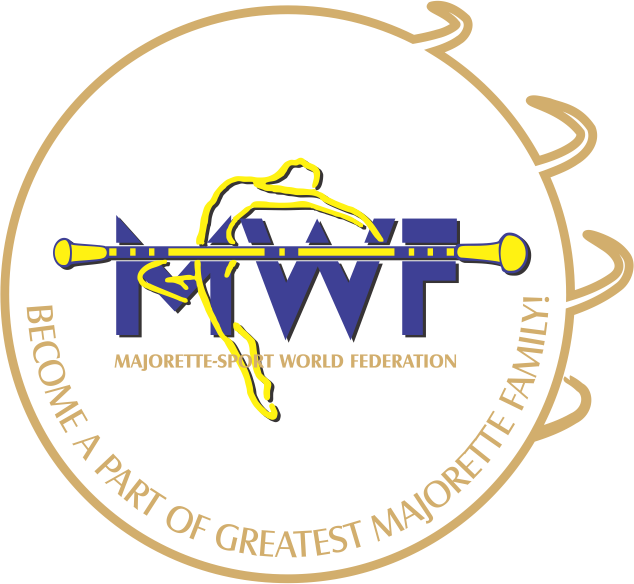          APPLICATION FORM                              Bratislava,07. - 08.10.2017                         NH Bratislava Gate OneAmbrušova 7. 821 04, Bratislava,                                            DEADLINE - 01 .09. 2017                 E-mail:   office@amas.sk                                                                   judicalcommitee.mwf1@gmail.com                                                                                                                                                   www.majorettes-mwf.net          MANAGAMENT  BOARD           JUDICIAL COMMITEE          INTERNATIONAL JUDGES                                                                  Signature:______________________________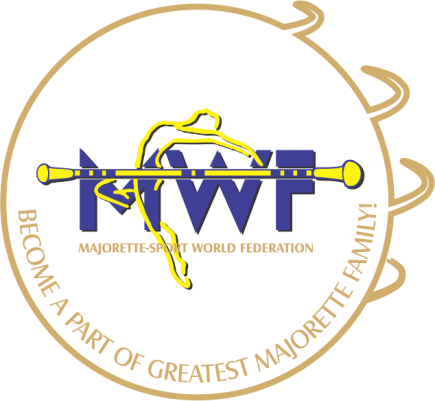                                MWF-meetings               Bratislava,07.10. - 08.10.2017                             PARTICIPANTS:                                      Organization:Country:Name-function:E-mail/phone:ADRESS:Arriving on:Number of nights:Room/s:Date:Signature: